Computing – Summer Yr 3 / 4Computing Systems and networks: Collaborative learning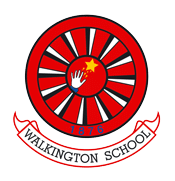 Creating Media – Website DesignSkills Showcase - HTMLPrior LearningPrior LearningPrior LearningPrior learning will be the children’s knowledge of physical surveys and online spreadsheets (from last term).Prior learning will be the children’s knowledge of physical surveys and online spreadsheets (from last term).Prior learning will be the children’s knowledge of physical surveys and online spreadsheets (from last term).Key vocabulary for this unitKey vocabulary for this unitKey vocabulary for this unitAnimationsAverageBar chartCollaborationContributionDataEditedEmail accountFormatFreezeIcon InsertLinkAnimationsAverageBar chartCollaborationContributionDataEditedEmail accountFormatFreezeIcon InsertLinkMultiple choiceNumerical dataPie chartPresentationsResolvedReviewing commentsSlidesSoftwareSpreadsheetsSurveyThemesTransitionsFilled splineLearning SequenceLearning SequenceLearning SequenceSelf PortraitTo become familiar enough with the tools in a computer art package to draw a self portraitTo become familiar enough with the tools in a computer art package to draw a self portraitTeamworkTo understand that software can be used to work online collaboratively.To understand that software can be used to work online collaboratively.Sharing a documentTo understand how to contribute to someone else’s work effectively.To understand how to contribute to someone else’s work effectively.Microsoft Forms 1To understand how to create a digital survey.To understand how to create a digital survey.Microsoft Forms 2To create and share a Microsoft Form.To create and share a Microsoft Form.Shared spreadsheetsTo analyse data.To analyse data.Assessment milestonesAssessment milestonesAssessment milestonesKey ICT Skills:Understanding that computer networks provide multiple services, such as the World Wide Web, and opportunities for communication and collaboration.Use online software for documents, presentations, forms and spreadsheets to work collaboratively with others.Recognising what appropriate behaviour is when collaborating with others online.Key ICT Skills:Understanding that computer networks provide multiple services, such as the World Wide Web, and opportunities for communication and collaboration.Use online software for documents, presentations, forms and spreadsheets to work collaboratively with others.Recognising what appropriate behaviour is when collaborating with others online.Key ICT Knowledge:To know what type of comments and suggestions on a collaborative document can be helpful.To know that you can use images, text, transitions and animation in presentation slides.Prior LearningPrior LearningPrior LearningPrior learning will be the children’s knowledge of what websites and webpages are, that they have been created by someone  and how to navigate both to them and through them to access the information they require.Prior learning will be the children’s knowledge of what websites and webpages are, that they have been created by someone  and how to navigate both to them and through them to access the information they require.Prior learning will be the children’s knowledge of what websites and webpages are, that they have been created by someone  and how to navigate both to them and through them to access the information they require.Key vocabulary for this unitKey vocabulary for this unitKey vocabulary for this unitAssessmentAudienceChecklistCollaborationContentContributionCreateDesignEmbedEvaluateFeaturesGoogle SitesHobbyHomepageHyperlinksAssessmentAudienceChecklistCollaborationContentContributionCreateDesignEmbedEvaluateFeaturesGoogle SitesHobbyHomepageHyperlinksImagesInsertOnlinePlanProgressPublishedRecordReviewStyleSubpageTabThemeWeb pageWebsiteWorld Wide WebLearning SequenceLearning SequenceLearning SequenceGetting to know Google sitesTo explore the features of Google sites.To explore the features of Google sites.Book review webpageTo plan content for a collaborative webpage.To plan content for a collaborative webpage.Creating a webpageTo create a webpage as part of a collaborative class website.To create a webpage as part of a collaborative class website.Planning my websiteTo plan and create a website.To plan and create a website.Creating my websiteTo create and evaluate a website.To create and evaluate a website.Assessment milestonesAssessment milestonesAssessment milestonesKey ICT Skills:To build a webpage and create content for it.To use software to work collaboratively with others.Key ICT Skills:To build a webpage and create content for it.To use software to work collaboratively with others.Key ICT Knowledge:To know that a website is a collection of pages that are all connected.To know that websites usually have a homepage and subpages as well as clickable links to new pages, called hyperlinks.Prior LearningPrior LearningPrior LearningPrior learning will be the children’s knowledge of planning and creating a website.Prior learning will be the children’s knowledge of planning and creating a website.Prior learning will be the children’s knowledge of planning and creating a website.Key vocabulary for this unitKey vocabulary for this unitKey vocabulary for this unitcodecontentcopyrightCSSend tagfake newshackerheadingHTMLHTML tagscodecontentcopyrightCSSend tagfake newshackerheadingHTMLHTML tagsinternet browserparagraphremixingstart tagtextunpluggedURLweb pageweb page elementsLearning SequenceLearning SequenceLearning SequenceWhat is HTMLTo recognise the role of HTML in a web page.To recognise the role of HTML in a web page.Remixing HTMLTo change HTML code for a specific purpose.To change HTML code for a specific purpose.HTML unpluggedTo recognise the basics of HTML.To recognise the basics of HTML.Website hackingTo alter the HTML on a live web page.To alter the HTML on a live web page.Replacing imagesTo alter an image on a web page.To alter an image on a web page.Assessment milestonesAssessment milestonesAssessment milestonesKey ICT Skills:To translate HTML into text and images.To identify HTML tags.To remix existing code.Key ICT Skills:To translate HTML into text and images.To identify HTML tags.To remix existing code.Key ICT Knowledge:To know that Copyright means that those images are protected and to understand that people should use a ‘Creative Commons’ image search if they wish to use images from the internet.To know what the inspect tool is and ways of using it to explore and alter text and images.To know what fake news is and ways to spot websites that carry this type of misinformation.